基本信息基本信息 更新时间：2024-04-26 12:33  更新时间：2024-04-26 12:33  更新时间：2024-04-26 12:33  更新时间：2024-04-26 12:33 姓    名姓    名杨育权杨育权年    龄40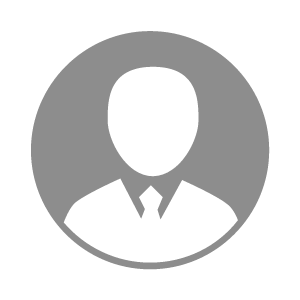 电    话电    话下载后可见下载后可见毕业院校云南农业职业技术学院邮    箱邮    箱下载后可见下载后可见学    历大专住    址住    址云南文山西畴县云南文山西畴县期望月薪5000-10000求职意向求职意向养牛技术员,养殖场兽医专家,牛病专家养牛技术员,养殖场兽医专家,牛病专家养牛技术员,养殖场兽医专家,牛病专家养牛技术员,养殖场兽医专家,牛病专家期望地区期望地区云南省云南省云南省云南省教育经历教育经历就读学校：云南农业职业技术学院 就读学校：云南农业职业技术学院 就读学校：云南农业职业技术学院 就读学校：云南农业职业技术学院 就读学校：云南农业职业技术学院 就读学校：云南农业职业技术学院 就读学校：云南农业职业技术学院 工作经历工作经历工作单位：云南文山兴牧有限公司 工作单位：云南文山兴牧有限公司 工作单位：云南文山兴牧有限公司 工作单位：云南文山兴牧有限公司 工作单位：云南文山兴牧有限公司 工作单位：云南文山兴牧有限公司 工作单位：云南文山兴牧有限公司 自我评价自我评价个人情况说明：1、毕业以后没有从事畜牧兽医工作，去深圳芭田公司（化肥生产企业）做市场业务员六年，然后辞职以后自己开化肥店，3年以后创业失败，在本县兴牧公司做了1年乡村兽医，1年店面卖药，1年技术服务和销售规划，现在想在云南这找个兽医工作或者兽医助理，希望是医牛，配种，下乡翘猪。公司能提供车可以带销售，希望一个月有三天休息看看父母，平时有时间看看书，考资格证，另外希望公司有发展空间，能每年赚更多钱。个人情况说明：1、毕业以后没有从事畜牧兽医工作，去深圳芭田公司（化肥生产企业）做市场业务员六年，然后辞职以后自己开化肥店，3年以后创业失败，在本县兴牧公司做了1年乡村兽医，1年店面卖药，1年技术服务和销售规划，现在想在云南这找个兽医工作或者兽医助理，希望是医牛，配种，下乡翘猪。公司能提供车可以带销售，希望一个月有三天休息看看父母，平时有时间看看书，考资格证，另外希望公司有发展空间，能每年赚更多钱。个人情况说明：1、毕业以后没有从事畜牧兽医工作，去深圳芭田公司（化肥生产企业）做市场业务员六年，然后辞职以后自己开化肥店，3年以后创业失败，在本县兴牧公司做了1年乡村兽医，1年店面卖药，1年技术服务和销售规划，现在想在云南这找个兽医工作或者兽医助理，希望是医牛，配种，下乡翘猪。公司能提供车可以带销售，希望一个月有三天休息看看父母，平时有时间看看书，考资格证，另外希望公司有发展空间，能每年赚更多钱。个人情况说明：1、毕业以后没有从事畜牧兽医工作，去深圳芭田公司（化肥生产企业）做市场业务员六年，然后辞职以后自己开化肥店，3年以后创业失败，在本县兴牧公司做了1年乡村兽医，1年店面卖药，1年技术服务和销售规划，现在想在云南这找个兽医工作或者兽医助理，希望是医牛，配种，下乡翘猪。公司能提供车可以带销售，希望一个月有三天休息看看父母，平时有时间看看书，考资格证，另外希望公司有发展空间，能每年赚更多钱。个人情况说明：1、毕业以后没有从事畜牧兽医工作，去深圳芭田公司（化肥生产企业）做市场业务员六年，然后辞职以后自己开化肥店，3年以后创业失败，在本县兴牧公司做了1年乡村兽医，1年店面卖药，1年技术服务和销售规划，现在想在云南这找个兽医工作或者兽医助理，希望是医牛，配种，下乡翘猪。公司能提供车可以带销售，希望一个月有三天休息看看父母，平时有时间看看书，考资格证，另外希望公司有发展空间，能每年赚更多钱。个人情况说明：1、毕业以后没有从事畜牧兽医工作，去深圳芭田公司（化肥生产企业）做市场业务员六年，然后辞职以后自己开化肥店，3年以后创业失败，在本县兴牧公司做了1年乡村兽医，1年店面卖药，1年技术服务和销售规划，现在想在云南这找个兽医工作或者兽医助理，希望是医牛，配种，下乡翘猪。公司能提供车可以带销售，希望一个月有三天休息看看父母，平时有时间看看书，考资格证，另外希望公司有发展空间，能每年赚更多钱。个人情况说明：1、毕业以后没有从事畜牧兽医工作，去深圳芭田公司（化肥生产企业）做市场业务员六年，然后辞职以后自己开化肥店，3年以后创业失败，在本县兴牧公司做了1年乡村兽医，1年店面卖药，1年技术服务和销售规划，现在想在云南这找个兽医工作或者兽医助理，希望是医牛，配种，下乡翘猪。公司能提供车可以带销售，希望一个月有三天休息看看父母，平时有时间看看书，考资格证，另外希望公司有发展空间，能每年赚更多钱。其他特长其他特长1、能在公司一直做到退休，最少五年以上，希望从基层一步步做起，但愿二年以后在技术上和营销上都有所突破。二年以后希望能带团队或者独挡一面。
2、工作地点最好在云南范围内(气候条件好)，其它省份也是可以的，只要工作适合。
3、工资希望底薪加提成，更看中以后的发展。1、能在公司一直做到退休，最少五年以上，希望从基层一步步做起，但愿二年以后在技术上和营销上都有所突破。二年以后希望能带团队或者独挡一面。
2、工作地点最好在云南范围内(气候条件好)，其它省份也是可以的，只要工作适合。
3、工资希望底薪加提成，更看中以后的发展。1、能在公司一直做到退休，最少五年以上，希望从基层一步步做起，但愿二年以后在技术上和营销上都有所突破。二年以后希望能带团队或者独挡一面。
2、工作地点最好在云南范围内(气候条件好)，其它省份也是可以的，只要工作适合。
3、工资希望底薪加提成，更看中以后的发展。1、能在公司一直做到退休，最少五年以上，希望从基层一步步做起，但愿二年以后在技术上和营销上都有所突破。二年以后希望能带团队或者独挡一面。
2、工作地点最好在云南范围内(气候条件好)，其它省份也是可以的，只要工作适合。
3、工资希望底薪加提成，更看中以后的发展。1、能在公司一直做到退休，最少五年以上，希望从基层一步步做起，但愿二年以后在技术上和营销上都有所突破。二年以后希望能带团队或者独挡一面。
2、工作地点最好在云南范围内(气候条件好)，其它省份也是可以的，只要工作适合。
3、工资希望底薪加提成，更看中以后的发展。1、能在公司一直做到退休，最少五年以上，希望从基层一步步做起，但愿二年以后在技术上和营销上都有所突破。二年以后希望能带团队或者独挡一面。
2、工作地点最好在云南范围内(气候条件好)，其它省份也是可以的，只要工作适合。
3、工资希望底薪加提成，更看中以后的发展。1、能在公司一直做到退休，最少五年以上，希望从基层一步步做起，但愿二年以后在技术上和营销上都有所突破。二年以后希望能带团队或者独挡一面。
2、工作地点最好在云南范围内(气候条件好)，其它省份也是可以的，只要工作适合。
3、工资希望底薪加提成，更看中以后的发展。